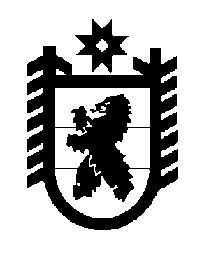 Российская Федерация Республика Карелия    ПРАВИТЕЛЬСТВО РЕСПУБЛИКИ КАРЕЛИЯРАСПОРЯЖЕНИЕ                                    от  30 июля 2015 года № 470р-Пг. Петрозаводск В целях реализации постановления Правительства Российской Федерации от 30 декабря 2014 года № 1605 «О предоставлении и распределении субсидий из федерального бюджета бюджетам субъектов Российской Федерации на государственную поддержку малого и среднего предпринимательства, включая крестьянские (фермерские) хозяйства»:1. Одобрить Соглашение между Министерством экономического развития Российской Федерации и высшим исполнительным органом власти субъекта Российской Федерации о предоставлении субсидии из федерального бюджета бюджету субъекта Российской Федерации на государственную поддержку малого и среднего предпринимательства, включая крестьянские (фермерские) хозяйства, на реализацию следующих мероприятий: государственная поддержка организации, управляющей деятельностью Бизнес-инкубатора Республики Карелия, на развитие процессов бизнес-инкубирования, а также субсидирование части затрат 
на 1 квадратный метр площади Бизнес-инкубатора, предоставляемой субъектам малого предпринимательства; обеспечение деятельности регионального центра координации поддержки экспортно-ориентированных субъектов малого и среднего предпринимательства; предоставление субсидий бюджетам муниципальных образований для софинансирования муниципальных программ развития малого и среднего предпринимательства, в том числе в монопрофильных муниципальных образованиях; субсидирование части затрат субъектов малого и среднего предпринимательства, связанных с приобретением оборудования в целях создания и (или) развития, и (или) модернизации производства товаров и поручить подписать его заместителю Главы Республики Карелия – Министру экономического развития Республики Карелия Чмилю Валентину Яковлевичу.2. Одобрить Соглашение между Министерством экономического развития Российской Федерации и высшим исполнительным органом власти субъекта Российской Федерации о предоставлении субсидии из федерального бюджета бюджету субъекта Российской Федерации на государственную поддержку малого и среднего предпринимательства, включая крестьянские (фермерские) хозяйства, на реализацию следующего мероприятия: содействие развитию молодежного предпринимательства и поручить подписать его Министру по делам молодежи, физической культуре и спорту Республики Карелия Воронову Александру Михайловичу.3. Определить главными распорядителями и получателями бюджетных  средств, поступающих из федерального бюджета на мероприятия, указанные в пункте 1 настоящего распоряжения, – Министерство экономического развития Республики Карелия, на мероприятия, указанные в пункте 2 настоящего распоряжения, – Министерство по делам молодежи, физической культуре и спорту Республики Карелия.           ГлаваРеспублики  Карелия                                                             А.П. Худилайнен